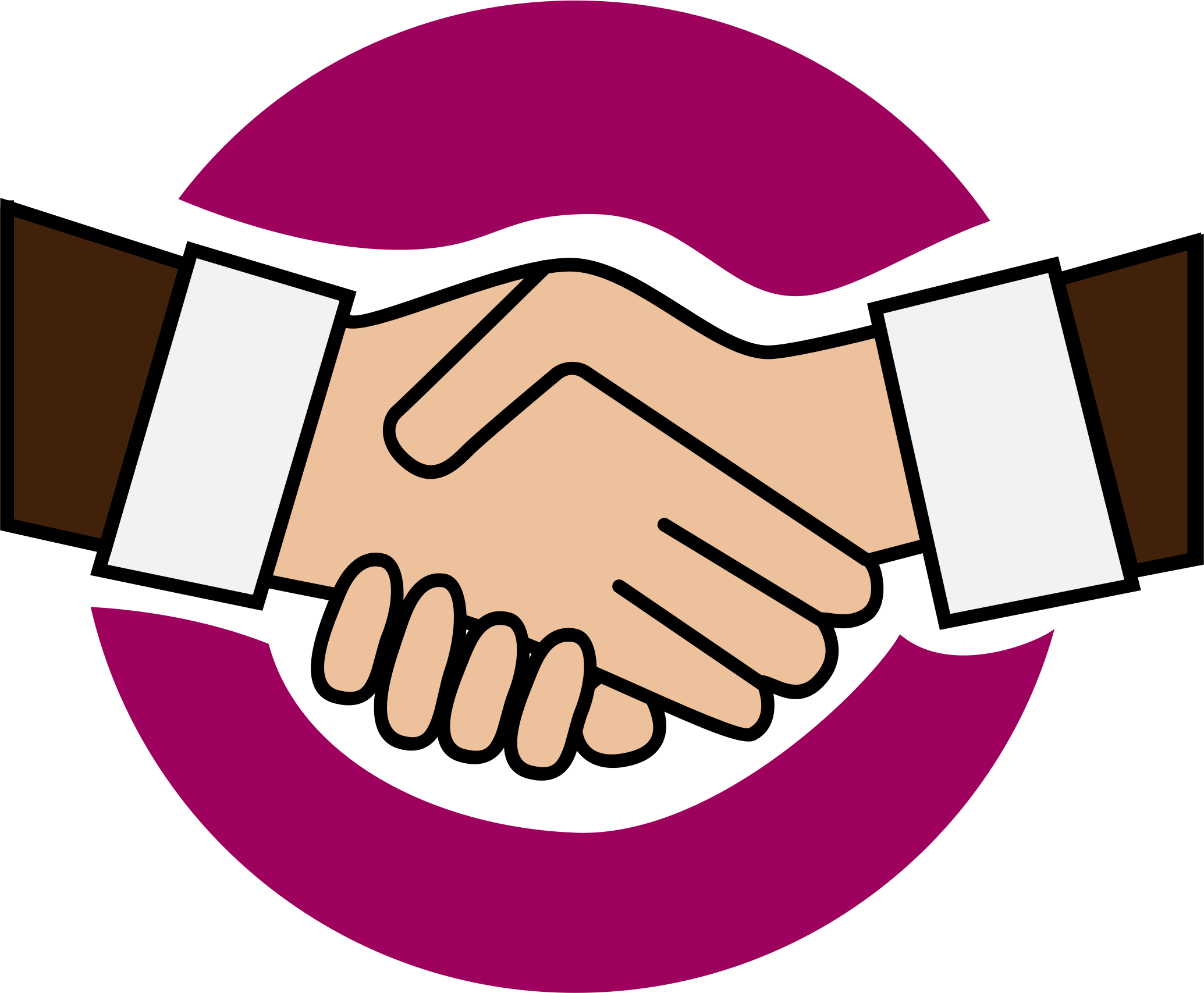 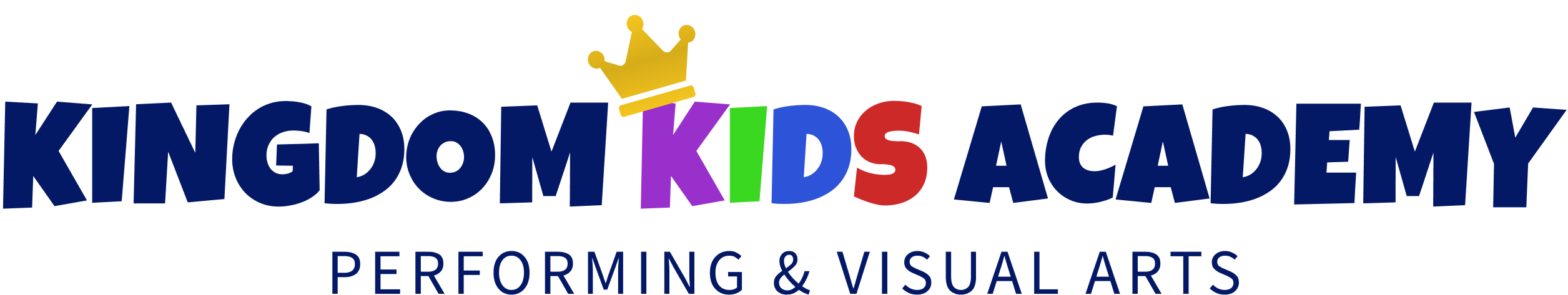 Child(ren) name(s)Parent/ GuardianParent/ GuardianDay’s child will attendMondayTuesdayWednesdayThursdayFridayArriveDepartPayments are due weekly on: FridaysPayments are due weekly on: FridaysPayments are due weekly on: FridaysYour weekly fee $Late fee daily $ 10Payment after 5:30 FRIDAY will be late.Late pick up fee$$1 dollar a minute per childI agree to promptly notify the childcare provider of any changes of the above information. I understand that I am fully responsible for the terms of this agreement as stipulated. I have read, understand and agree to comply with the policy and procedures and information for parents given to me by KINGDOM KIDS ACADEMY PVA. I agree to promptly notify the childcare provider of any changes of the above information. I understand that I am fully responsible for the terms of this agreement as stipulated. I have read, understand and agree to comply with the policy and procedures and information for parents given to me by KINGDOM KIDS ACADEMY PVA. I agree to promptly notify the childcare provider of any changes of the above information. I understand that I am fully responsible for the terms of this agreement as stipulated. I have read, understand and agree to comply with the policy and procedures and information for parents given to me by KINGDOM KIDS ACADEMY PVA. Parent/Guardian Signature ______________________________ Date _____________Parent/Guardian Signature ______________________________ Date _____________Parent/Guardian Signature ______________________________ Date _____________Parent/Guardian Signature ______________________________ Date _____________Parent/Guardian Signature ______________________________ Date _____________Parent/Guardian Signature ______________________________ Date _____________We, KINGDOM KIDS ACADEMY PVA, agree to promptly notify the parent or guardian of any changes of the above information.I agree to provide childcare services according to the above plan. KKAPVA _______________________________________________ Date ______________We, KINGDOM KIDS ACADEMY PVA, agree to promptly notify the parent or guardian of any changes of the above information.I agree to provide childcare services according to the above plan. KKAPVA _______________________________________________ Date ______________We, KINGDOM KIDS ACADEMY PVA, agree to promptly notify the parent or guardian of any changes of the above information.I agree to provide childcare services according to the above plan. KKAPVA _______________________________________________ Date ______________Comments: Comments: Comments: 